Airspace Modernisation Program – Class E airspace trial – Ayers Rock AerodromeOverviewThe Office of Airspace Regulation (OAR) within CASA is currently assessing an airspace change proposal (ACP) made by Airservices Australia to introduce Class E airspace in the vicinity of Ayers Rock aerodrome. Airservices Australia is proposing the change as part of its airspace modernisation program to standardise its approach to airspace management.Airservices is proposing to trial Class E airspace above the existing Common Traffic Advisory Frequency (CTAF) from 5,500 feet (ft) above mean sea level (AMSL) in the form of new Class E control area steps, replacing the current Class G airspace in the vicinity of Ayers Rock aerodrome.The OAR manages the regulation of airspace in Australia and, given the nature and magnitude of the proposed change, is seeking industry feedback to inform its assessment and response to the proposal.Further information about airspace regulation and the airspace change process is available on the CASA website.Why we are consulting We are seeking industry feedback to understand the impact of the proposal on current and future airspace users and the impact it could have on safety and operational efficiency.Please note Airservices Australia is also seeking feedback on similar initiatives under Tranche 3 of the airspace modernisation project. This proposal is a separate initiative.Documents for reviewA copy of Trial of Class E Airspace at Ayers Rock Fact Sheet is provided below. We have also provided a downloadable Word copy and PDF of this consultation for ease of distribution and feedback within your organisation. However, please use the online consultation form to submit your final response. The word document and PDF should not be used as an emailed submission.What happens next Once the consultation has closed, we will register and review each submission received through the online response form. We will make all submissions publicly available on the Consultation Hub, unless you request that your submission remain confidential. We will also publish a Summary of Consultation which summarises the feedback received.The OAR will use feedback received via this consultation to inform its decision on whether to approve the airspace change proposal.Information about how we consult and how to make a confidential submission is available on the CASA website.To be notified of any future consultations, you can subscribe to our consultation and rulemaking mailing list.Page: About this consultationThis consultation is seeking feedback on safety, efficiency and proposed changes to the current airspace between 5,500 ft AMSL and FL 180 in the vicinity of Ayers Rock aerodrome. General commentsThe last page of this consultation is a General comments page, where you can make additional comments on the proposed changes. We will ask you for:personal information, such as your name, any organisation you represent, and your email addressyour consent to publish your submissionyour responses to the proposed changes in the regulationsany comments you may want to providedemographic information to help us understand your interest in the regulationsShould you wish, an option is available to upload a file containing your additional feedback on the General comments page within this survey.Our website contains more information on making a submission and what we do with your feedback.Page 1: Personal information First name(Required)Last name(Required)Email addressIf you enter your email address, you will automatically receive an acknowledgement email when you submit your response.Email(Required)Do your views officially represent those of an organisation?(Required)Please select only one itemYes, I am authorised to submit feedback on behalf of an organisationNo, these are my personal viewsIf yes, please specify the name of your organisation.Demographic question where applicableWhich of the following best describes your role in the aviation industry?Please select only one itemAir traffic controller (ATC)Certified Air / Ground Radio Operator (CA/GRO) or providerAerodrome owner/operatorDomestic passenger transport operatorFreight operatorAirspace userRAPAC memberCASA staff and other Government agenciesFlying training organisationsOtherPlease specify if you have selected “Other”.Page 2: Consent to publish submission In order to promote debate and transparency, we intend to publish all responses to this consultation. This may include both detailed responses/submissions in full and aggregated data drawn from the responses received.Where you consent to publication, we will include:your last name, if the submission is made by you as an individual the name of the organisation on whose behalf the submission has been madeyour responses and commentsWe will not include any other personal or demographic information in a published response.Information about how we consult and how to make a confidential submission is available on the CASA website.Do you give permission for your response to be published?(Required)Please select only one item Yes - I give permission for my response/submission to be published.No - I would like my response/submission to remain confidential but understand that de-identified aggregate data may be published. I am a CASA officer.Page 3: Questions on airspace operations Question: When was the last time you operated in airspace in the vicinity of Ayers Rock aerodrome?Radio buttonsWithin the last monthWithin the last 2 – 3 monthsWithin the last 6 months12 months or longerCommentQuestion: Do you plan to operate in airspace in the vicinity of Ayers Rock aerodrome within the next 12 months?Radio buttonsYes (please outline the type of operation below)No Not sureCommentQuestion: What type of aircraft do you typically operate in the airspace in the vicinity of Ayers Rock aerodrome?Radio buttonsAeroplane (VH registered – please state aircraft type below)Aeroplane (RA-Aus registered)BalloonGliderOther (please provide details below)Please specify if applicable:Question: Do you mainly operate under the VFR or IFR in the airspace in the vicinity of Ayers Rock aerodrome?Radio buttonsVFRIFRNot applicablePage 4: Question on aircraft equipage Question: Please indicate the avionics equipment in your aircraft operating in the airspace in the vicinity of Ayers Rock aerodrome. Please select all that apply.Check boxes (Select all applicable)Mode A/C TransponderMode S TransponderADS-B OUTADS-B INACAS / TCASNone of the abovePage 5: Questions on airspace issues Question: What issues, if any, do you experience with the current airspace structure in the vicinity of Ayers Rock aerodrome?CommentQuestion: What impact will the airspace change proposal have on safety in the vicinity of Ayers Rock aerodrome?Radio buttonsIt will increase riskIt won’t change the risk levelIt will decrease riskPlease tell us why, according to the answer you chose:Question: What impact will the airspace change proposal have on your operational efficiency (e.g. time, cost, scheduling)?Radio buttonsIt will improve my operational efficiencyIt won’t change my operational efficiencyIt will decrease my operational efficiencyPlease tell us why, according to the answer you chosePage 6: General commentsQuestion: In your view, are there any safety risks that you feel need to be considered for this proposal?Radio buttonsYesNoNot sureNot applicablePlease tell us what else should be considered, if applicableQuestion: Overall, do you support the trial of Class E control steps at Ayers Rock aerodrome, as outlined in the proposal?SupportedNot supportedSupported with changesIf supported with changes, please detail below:Do you have any additional comments about the proposed airspace change?(Please note, this should not include points you have already raised)CommentsFile upload optionYou may wish to upload a file as part of your submission. Select 'Browse' below and navigate to the file you would like to include. Please note pdf is preferred.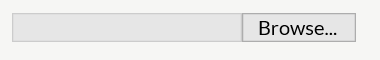 